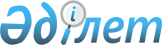 Алға аудандық мәслихатының 2022 жылғы 23 желтоқсандағы № 246 "2023-2025 жылдарға арналған Алға аудандық бюджетін бекіту туралы" шешіміне өзгерістер енгізу туралыАқтөбе облысы Алға аудандық мәслихатының 2023 жылғы 21 сәуірдегі № 9 шешімі
      ШЕШТІ:
      1. Алға аудандық мәслихатының "2023-2025 жылдарға арналған Алға аудандық бюджетін бекіту туралы" 2022 жылғы 23 желтоқсандағы № 246 шешіміне келесідей өзгерістер енгізілсін:
      1 тармақ жаңа редакцияда жазылсын:
      "1. 2023-2025 жылдарға арналған Алға аудандық бюджеті 1, 2 және 3 қосымшаларға сәйкес, оның ішінде 2023 жылға мына көлемдерде бекітілсін:
      1) кірістер – 11 140 709,5 мың теңге:
      салықтық түсімдер – 2 119 885 мың теңге;
      салықтық емес түсімдер – 103 020 мың теңге;
      негізгі капиталды сатудан түсетін түсімдер - 5 957 мың теңге;
      трансферттер түсімі - 8 911 847,5 мың теңге;
      2) шығындар – 11 269 488,5 мың теңге;
      3) таза бюджеттік кредиттеу – -96 239 мың теңге:
      бюджеттік кредиттер - 46 575 мың теңге;
      бюджеттік кредиттерді өтеу - 142 814 мың теңге;
      4) қаржы активтерімен операциялар бойынша сальдо – 102 000 мың теңге:
      қаржы активтерін сатып алу - 102 000 мың теңге;
      мемлекеттің қаржы активтерін сатудан түсетін түсімдер – 0 теңге;
      5) бюджет тапшылығы (профициті) – - 134 540 мың теңге;
      6) бюджет тапшылығын қаржыландыру (профицитін пайдалану) - -134 540 мың теңге:
      қарыздар түсімі – 46 575 мың теңге;
      қарыздарды өтеу – 142 814,6 мың теңге;
      бюджет қаражатының пайдаланылатын қалдықтары – 230 779,6 мың теңге.";
      7 тармақ жаңа редакцияда жазылсын:
      "7. 2023 жылға арналған аудандық бюджетте Ұлттық қордан және республикалық бюджеттен ағымдағы нысаналы трансферттер және нысаналы даму трансферттері түскені ескерілсін:
      1) ауылдық елді мекендердегі сумен жабдықтау және су бұру жүйелерін дамытуға;
      2) инженерлік-коммуникациялық инфрақұрылымды жобалау, дамыту және (немесе) жайластыруға;
      3) халықтың әлеуметтік жағынан осал топтарына коммуналдық тұрғын үй қорының тұрғын үйін сатып алуға.
      Нысаналы трансферттердің аталған сомаларын бөлу аудан әкімдігінің қаулысы негізінде айқындалады.";
      көрсетілген шешімнің 1 қосымшасы осы шешімдегі қосымшасына сәйкес жаңа редакцияда жазылсын.
      2. Осы шешім 2023 жылдың 1 қаңтарынан бастап қолданысқа енгізіледі. 2023 жылға арналған Алға аудандық бюджеті
					© 2012. Қазақстан Республикасы Әділет министрлігінің «Қазақстан Республикасының Заңнама және құқықтық ақпарат институты» ШЖҚ РМК
				
      Алға аудандық мәслихатының төрағасы 

М.Ш. Тулеуов
Алға аудандық мәслихатының 2023 жылғы 21 сәуірдегі № 9 шешіміне қосымшаАлға аудандық мәслихатының 2022 жылғы 23 желтоқсандағы № 246 шешіміне 1 қосымша
Санаты
Санаты
Санаты
Санаты
Сомасы (мың теңге)
Сыныбы
Сыныбы
Сыныбы
Сомасы (мың теңге)
Кіші сыныбы
Кіші сыныбы
Сомасы (мың теңге)
Атауы
Сомасы (мың теңге)
1
2
3
4
5
I. Кірістер
11 140 709,5
1
Салықтық түсімдер
2 119 885
01
Табыс салығы
984 312
1
Корпоративтік табыс салығы
220 000
2
Жеке табыс салығы
764 312
03
Әлеуметтік салық
569 912
1
Әлеуметтік салық
569 912
04
Меншікке салынатын салықтар
204 320
1
Мүлікке салынатын салықтар
204 320
05
Тауарларға, жұмыстарға және қызметтерге салынатын ішкі салықтар
347 621
2
Акциздер
329 856
4
Кәсіпкерлік және кәсіби қызметті жүргізгені үшін алынатын алымдар
17 765
07
Басқа да салықтар
300
1
Басқа да салықтар
300
08
Заңдық маңызы бар әрекеттерді жасағаны және (немесе) оған уәкілеттігі бар мемлекеттік органдар немесе лауазымды адамдар құжаттар бергені үшін алынатын міндетті төлемдер
13 420
1
Мемлекеттік баж
13 420
2
Салықтық емес түсімдер
103 020
01
Мемлекеттік меншіктен түсетін кірістер
11 714
5
Мемлекет меншігіндегі мүлікті жалға беруден түсетін кірістер
11 350
7
Мемлекеттік бюджеттен берілген кредиттер бойынша сыйақылар
364
06
Басқа да салықтық емес түсімдер
91 306
1
Басқа да салықтық емес түсімдер
91 306
3
Негізгі капиталды сатудан түсетін түсімдер
5 957
01
Мемлекеттік мекемелерге бекітілген мемлекеттік мүлікті сату
5 957
1
Мемлекеттік мекемелерге бекітілген мемлекеттік мүлікті сату
5 957
4
Трансферттердің түсімдері
8 911 847,5
01
Төмен тұрған мемлекеттік басқару органдарынан трансферттер
354,5
3
Аудандық маңызы бар қалалардың, ауылдардың, кенттердің, ауылдық округтардың бюджеттерінен трансферттер
354,5
02
Мемлекеттік басқарудың жоғары тұрған органдарынан түсетін трансферттер
8 911 493
2
Облыстық бюджеттен түсетін трансферттер
8 911 493
Функционалдық топ
Функционалдық топ
Функционалдық топ
Функционалдық топ
Функционалдық топ
Сомасы (мың теңге)
Кіші функция
Кіші функция
Кіші функция
Кіші функция
Сомасы (мың теңге)
Бюджеттік бағдарламалардың әкімшісі
Бюджеттік бағдарламалардың әкімшісі
Бюджеттік бағдарламалардың әкімшісі
Сомасы (мың теңге)
Бағдарлама
Бағдарлама
Сомасы (мың теңге)
Атауы
Сомасы (мың теңге)
1
2
3
4
5
6
II.Шығындар
11 269 488,5
01
Жалпы сипаттағы мемлекеттік қызметтер
2 058 284,7
1
Мемлекеттік басқарудың жалпы функцияларын орындайтын өкілді, атқарушы және басқа органдар
440 268
112
Аудан (облыстық маңызы бар қала) мәслихатының аппараты
41 618
001
Аудан (облыстық маңызы бар қала) мәслихатының қызметін қамтамасыз ету жөніндегі қызметтер
41 618
122
Аудан (облыстық маңызы бар қала) әкімінің аппараты
398 650,2
001
Аудан (облыстық маңызы бар қала) әкімінің қызметін қамтамасыз ету жөніндегі қызметтер
169 819
003
Мемлекеттік органның күрделі шығыстары
74 500
113
Төменгі тұрған бюджеттерге берілетін нысаналы ағымдағы трансферттер
154 331,2
2
Қаржылық қызмет
40 751,9
452
Ауданның (облыстық маңызы бар қаланың) қаржы бөлімі
40 751,9
001
Ауданның (облыстық маңызы бар қаланың) бюджетін орындау және коммуналдық меншігін басқару саласындағы мемлекеттік саясатты іске асыру жөніндегі қызметтер
37 801
003
Салық салу мақсатында мүлікті бағалауды жүргізу
1 500
010
Жекешелендіру, коммуналдық меншікті басқару, жекешелендіруден кейінгі қызмет және осыған байланысты дауларды реттеу
1 450,9
5
Жоспарлау және статистикалық қызмет
32 242
453
Ауданның (облыстық маңызы бар қаланың) экономика және бюджеттік жоспарлау бөлімі
32 242
001
Экономикалық саясатты, мемлекеттік жоспарлау жүйесін қалыптастыру және дамыту саласындағы мемлекеттік саясатты іске асыру жөніндегі қызметтер
30 825
004
Мемлекеттік органның күрделі шығыстары
1 417
9
Жалпы сипаттағы өзге де мемлекеттік қызметтер
1 545 022,6
458
Ауданның (облыстық маңызы бар қаланың) тұрғын үй-коммуналдық шаруашылығы, жолаушылар көлігі және автомобиль жолдары бөлімі
1 545 022,6
001
Жергілікті деңгейде тұрғын үй-коммуналдық шаруашылығы, жолаушылар көлігі және автомобиль жолдары саласындағы мемлекеттік саясатты іске асыру жөніндегі қызметтер
29 432
013
Мемлекеттік органның күрделі шығыстары
1 013
113
Төменгі тұрған бюджеттерге берілетін нысаналы ағымдағы трансферттер
1 514 577,6
02
Қорғаныс
78 712
1
Әскери мұқтаждар
8 216
122
Аудан (облыстық маңызы бар қала) әкімінің аппараты
8 216
005
Жалпыға бірдей әскери міндетті атқару шеңберіндегі іс-шаралар
8 216
2
Төтенше жағдайлар жөніндегі жұмыстарды ұйымдастыру
70 496
122
Аудан (облыстық маңызы бар қала) әкімінің аппараты
70 496
006
Аудан (облыстық маңызы бар қала) ауқымындағы төтенше жағдайлардың алдын алу және оларды жою
10 071
007
Аудандық (қалалық) ауқымдағы дала өрттерінің, сондай-ақ мемлекеттік өртке қарсы қызмет органдары құрылмаған елдi мекендерде өрттердің алдын алу және оларды сөндіру жөніндегі іс-шаралар
60 425
03
Қоғамдық тәртіп, қауіпсіздік, құқықтық, сот, қылмыстық-атқару қызметі
1 500
9
Қоғамдық тәртіп және қауіпсіздік саласындағы басқа да қызметтер
1 500
458
Ауданның (облыстық маңызы бар қаланың) тұрғын үй-коммуналдық шаруашылығы, жолаушылар көлігі және автомобиль жолдары бөлімі
1 500
021
Елдi мекендерде жол қозғалысы қауiпсiздiгін қамтамасыз ету
1 500
06
Әлеуметтік көмек және әлеуметтік қамсыздандыру
1 398 243
1
Әлеуметтік қамсыздандыру
137 292
451
Ауданның (облыстық маңызы бар қаланың) жұмыспен қамту және әлеуметтік бағдарламалар бөлімі
137 292
005
Мемлекеттік атаулы әлеуметтік көмек
137 292
2
Әлеуметтік көмек
1 172 845
451
Ауданның (облыстық маңызы бар қаланың) жұмыспен қамту және әлеуметтік бағдарламалар бөлімі
1 172 845
002
Жұмыспен қамту бағдарламасы
714 213
004
Ауылдық жерлерде тұратын денсаулық сақтау, білім беру, әлеуметтік қамтамасыз ету, мәдениет, спорт және ветеринар мамандарына отын сатып алуға Қазақстан Республикасының заңнамасына сәйкес әлеуметтік көмек көрсету
9 832
006
Тұрғын үйге көмек көрсету
3 837
007
Жергілікті өкілетті органдардың шешімі бойынша мұқтаж азаматтардың жекелеген топтарына әлеуметтік көмек
138 816
014
Мұқтаж азаматтарға үйде әлеуметтік көмек көрсету
26 213
015
Зейнеткерлер мен мүгедектерге әлеуметтiк қызмет көрсету аумақтық орталығы
41 876
017
Оңалтудың жеке бағдарламасына сәйкес мұқтаж мүгедектерді протездік-ортопедиялық көмек, сурдотехникалық құралдар, тифлотехникалық құралдар, санаторий-курорттық емделу, міндетті гигиеналық құралдармен қамтамасыз ету, арнаулы жүріп-тұру құралдары, қозғалуға қиындығы бар бірінші топтағы мүгедектерге жеке көмекшінің және есту бойынша мүгедектерге қолмен көрсететін тіл маманының қызметтері мен қамтамасыз ету
187 028
023
Жұмыспен қамту орталықтарының қызметін қамтамасыз ету
51 030
9
Әлеуметтік көмек және әлеуметтік қамтамасыз ету салаларындағы өзге де қызметтер
88 106
451
Ауданның (облыстық маңызы бар қаланың) жұмыспен қамту және әлеуметтік бағдарламалар бөлімі
88 106
001
Жергілікті деңгейде халық үшін әлеуметтік бағдарламаларды жұмыспен қамтуды қамтамасыз етуді іске асыру саласындағы мемлекеттік саясатты іске асыру жөніндегі қызметтер
31 358
011
Жәрдемақыларды және басқа да әлеуметтік төлемдерді есептеу, төлеу мен жеткізу бойынша қызметтерге ақы төлеу
2 500
054
Үкіметтік емес ұйымдарда мемлекеттік әлеуметтік тапсырысты орналастыру
54 248
07
Тұрғын үй-коммуналдық шаруашылық
3 966 324
1
Тұрғын үй шаруашылығы
1 079 992
458
Ауданның (облыстық маңызы бар қаланың) тұрғын үй-коммуналдық шаруашылығы, жолаушылар көлігі және автомобиль жолдары бөлімі
6 000
003
Мемлекеттік тұрғын үй қорын сақтауды ұйымдастыру
4 000
031
Кондоминиум объектісіне техникалық паспорттар дайындау
2 000
466
Ауданның (облыстық маңызы бар қаланың) сәулет, қала құрылысы және құрылыс бөлімі
1 073 992
003
Коммуналдық тұрғын үй қорының тұрғын үйін жобалау және (немесе) салу, реконструкциялау
277 053
004
Инженерлік-коммуникациялық инфрақұрылымды жобалау, дамыту және (немесе) жайластыру
691 339
098
Коммуналдық тұрғын үй қорының тұрғын үйлерін сатып алу
105 600
2
Коммуналдық шаруашылық
2 876 382
458
Ауданның (облыстық маңызы бар қаланың) тұрғын үй-коммуналдық шаруашылығы, жолаушылар көлігі және автомобиль жолдары бөлімі
816 515
012
Сумен жабдықтау және су бұру жүйесінің жұмыс істеуі
48 794
027
Ауданның (облыстық маңызы бар қаланың) коммуналдық меншігіндегі газ жүйелерін қолдануды ұйымдастыру
20 000
029
Сумен жабдықтау және су бұру жүйелерін дамыту
747 721
466
Ауданның (облыстық маңызы бар қаланың) сәулет, қала құрылысы және құрылыс бөлімі
2 059 867
058
Елді мекендердегі сумен жабдықтау және су бұру жүйелерін дамыту
2 059 867
3
Елді-мекендерді көркейту
9 950
458
Ауданның (облыстық маңызы бар қаланың) тұрғын үй-коммуналдық шаруашылығы, жолаушылар көлігі және автомобиль жолдары бөлімі
9 950
018
Елдi мекендердi абаттандыру және көгалдандыру
9 950
08
Мәдениет, спорт, туризм және ақпараттық кеңістік
773 153
1
Мәдениет саласындағы қызмет
515 816
457
Ауданның (облыстық маңызы бар қаланың) мәдениет, тілдерді дамыту, дене шынықтыру және спорт бөлімі
245 250
003
Мәдени-демалыс жұмысын қолдау
245 250
466
Ауданның (облыстық маңызы бар қаланың) сәулет, қала құрылысы және құрылыс бөлімі
270 566
011
Мәдениет объектілерін дамыту
270 566
2
Спорт
22 100
457
Ауданның (облыстық маңызы бар қаланың) мәдениет, тілдерді дамыту, дене шынықтыру және спорт бөлімі
22 100
009
Аудандық (облыстық маңызы бар қалалық) деңгейде спорттық жарыстар өткізу
14 000
010
Әртүрлі спорт түрлері бойынша аудан (облыстық маңызы бар қала) құрама командаларының мүшелерін дайындау және олардың облыстық спорт жарыстарына қатысуы
8 100
3
Ақпараттық кеңістік
114 741
456
Ауданның (облыстық маңызы бар қаланың) ішкі саясат бөлімі
5 000
002
Мемлекеттік ақпараттық саясат жүргізу жөніндегі қызметтер
5 000
457
Ауданның (облыстық маңызы бар қаланың) мәдениет, тілдерді дамыту, дене шынықтыру және спорт бөлімі
109 741
006
Аудандық (қалалық) кітапханалардың жұмыс істеуі
108 841
007
Мемлекеттiк тiлдi және Қазақстан халқының басқа да тiлдерін дамыту
900
9
Мәдениет, спорт, туризм және ақпараттық кеңiстiктi ұйымдастыру жөнiндегi өзге де қызметтер
120 496
456
Ауданның (облыстық маңызы бар қаланың) ішкі саясат бөлімі
70 897
001
Жергілікті деңгейде ақпарат, мемлекеттілікті нығайту және азаматтардың әлеуметтік сенімділігін қалыптастыру саласында мемлекеттік саясатты іске асыру жөніндегі қызметтер
27 055
003
Жастар саясаты саласында іс-шараларды іске асыру
43 842
457
Ауданның (облыстық маңызы бар қаланың) мәдениет, тілдерді дамыту, дене шынықтыру және спорт бөлімі
49 599
001
Жергілікті деңгейде мәдениет, тілдерді дамыту, дене шынықтыру және спорт саласында мемлекеттік саясатты іске асыру жөніндегі қызметтер
26 983
032
Ведомстволық бағыныстағы мемлекеттік мекемелер мен ұйымдардың күрделі шығыстары
22 616
10
Ауыл, су, орман, балық шаруашылығы, ерекше қорғалатын табиғи аумақтар, қоршаған ортаны және жануарлар дүниесін қорғау, жер қатынастары
124 877
1
Ауыл шаруашылығы
45 154
466
Ауданның (облыстық маңызы бар қаланың) сәулет, қала құрылысы және құрылыс бөлімі
45 154
010
Ауыл шаруашылығы объектілерін дамыту
45 154
9
Ауыл, су, орман, балық шаруашылығы, қоршаған ортаны қорғау және жер қатынастары саласындағы басқа да қызметтер
79 723
453
Ауданның (облыстық маңызы бар қаланың) экономика және бюджеттік жоспарлау бөлімі
20 849
099
Мамандардың әлеуметтік қолдау көрсету жөніндегі шараларды іске асыру
20 849
458
Ауданның (облыстық маңызы бар қаланың) тұрғын үй-коммуналдық шаруашылығы, жолаушылар көлігі және автомобиль жолдары бөлімі
2 584
056
Жануарларға арналған баспаналар, уақытша ұстау пункттерін салу
2 584
806
Ауданның (облыстық маңызы бар қаланың) ауыл шаруашылығы, жер қатынастары және кәсіпкерлік бөлімі
56 290
001
Жергілікті деңгейде ауыл шаруашылығын, жер қатынастарын реттеу және кәсіпкерлікті дамыту саласындағы мемлекеттік саясатты іске асыру жөніндегі қызметтер
56 290
11
Өнеркәсіп, сәулет, қала құрылысы және құрылыс қызметі
91 369
2
Сәулет, қала құрылысы және құрылыс қызметі
91 369
466
Ауданның (облыстық маңызы бар қаланың) сәулет, қала құрылысы және құрылыс бөлімі
91 369
001
Құрылыс, облыс қалаларының, аудандарының және елді мекендерінің сәулеттік бейнесін жақсарту саласындағы мемлекеттік саясатты іске асыру және ауданның (облыстық маңызы бар қаланың) аумағын оңтайлы және тиімді қала құрылыстық игеруді қамтамасыз ету жөніндегі қызметтер
40 792
013
Аудан аумағында қала құрылысын дамытудың кешенді схемаларын, аудандық (облыстық) маңызы бар қалалардың, кенттердің және өзге де ауылдық елді мекендердің бас жоспарларын әзірлеу
49 324
015
Мемлекеттік органның күрделі шығыстары
1 253
12
Көлік және коммуникация
1 622 654,9
1
Автомобиль көлігі
1 622 654,9
458
Ауданның (облыстық маңызы бар қаланың) тұрғын үй-коммуналдық шаруашылығы, жолаушылар көлігі және автомобиль жолдары бөлімі
1 622 654,9
022
Көлік инфрақұрылымын дамыту
108 226,9
023
Автомобиль жолдарының жұмыс істеуін қамтамасыз ету
79 558
045
Аудандық маңызы бар автомобиль жолдарын және елді-мекендердің көшелерін күрделі және орташа жөндеу
4 800
051
Көлiк инфрақұрылымының басым жобаларын іске асыру
1 430 070
13
Басқалар
331 088
3
Кәсіпкерлік қызметті қолдау және бәсекелестікті қорғау
1 000
806
Ауданның (облыстық маңызы бар қаланың) ауыл шаруашылығы, жер қатынастары және кәсіпкерлік бөлімі
1 000
012
Кәсіпкерлік қызметті қолдау
1 000
9
Басқалар
330 088
452
Ауданның (облыстық маңызы бар қаланың) қаржы бөлімі
45 016
012
Ауданның (облыстық маңызы бар қаланың) жергілікті атқарушы органының резерві
45 016
457
Ауданның (облыстық маңызы бар қаланың) мәдениет, тілдерді дамыту, дене шынықтыру және спорт бөлімі
285 072
052
"Ауыл-Ел бесігі" жобасы шеңберінде ауылдық елді мекендердегі әлеуметтік және инженерлік инфрақұрылым бойынша іс-шараларды іске асыру
285 072
14
Борышқа қызмет көрсету
73 031
1
Борышқа қызмет көрсету
73 031
452
Ауданның (облыстық маңызы бар қаланың) қаржы бөлімі
73 031
013
Жергілікті атқарушы органдардың облыстық бюджеттен қарыздар бойынша сыйақылар мен өзге де төлемдерді төлеу бойынша борышына қызмет көрсету
73 031
15
Трансферттер
750 251,9
1
Трансферттер
750 251,9
452
Ауданның (облыстық маңызы бар қаланың) қаржы бөлімі
750 251,9
006
Пайдаланылмаған (толық пайдаланылмаған) нысаналы трансферттерді қайтару
159,4
038
Субвенциялар
645 564
054
Қазақстан Республикасының Ұлттық қорынан берілетін нысаналы трансферт есебінен республикалық бюджеттен бөлінген пайдаланылмаған (түгел пайдаланылмаған) нысаналы трансферттердің сомасын қайтару
104 528,5
III. Таза бюджеттік кредиттеу
-96 239
Бюджеттік кредиттер
46 575
10
Ауыл, су, орман, балық шаруашылығы, ерекше қорғалатын табиғи аумақтар, қоршаған ортаны және жануарлар дүниесін қорғау, жер қатынастары
46 575
9
Ауыл, су, орман, балық шаруашылығы, қоршаған ортаны қорғау және жер қатынастары саласындағы басқа да қызметтер
46 575
453
Ауданның (облыстық маңызы бар қаланың) экономика және бюджеттік жоспарлау бөлімі
46 575
006
Мамандарды әлеуметтік қолдау шараларын іске асыру үшін бюджеттік кредиттер
46 575
Санаты
Санаты
Санаты
Санаты
Сомасы (мың теңге)
Сыныбы
Сыныбы
Сыныбы
Сомасы (мың теңге)
Кіші сыныбы
Кіші сыныбы
Сомасы (мың теңге)
Атауы
Сомасы (мың теңге)
1
2
3
4
5
5
Бюджеттік кредиттерді өтеу
142 814
01
Бюджеттік кредиттерді өтеу
142 814
1
Мемлекеттік бюджеттен берілген бюджеттік кредиттерді өтеу
142 814
Функционалдық топ
Функционалдық топ
Функционалдық топ
Функционалдық топ
Функционалдық топ
Сомасы (мың теңге)
Кіші функция
Кіші функция
Кіші функция
Кіші функция
Сомасы (мың теңге)
Бюджеттік бағдарламалардың әкімшісі
Бюджеттік бағдарламалардың әкімшісі
Бюджеттік бағдарламалардың әкімшісі
Сомасы (мың теңге)
Бағдарлама
Бағдарлама
Сомасы (мың теңге)
Атауы
Сомасы (мың теңге)
1
2
3
4
5
6
IV. Қаржы активтерімен операциялар бойынша сальдо
102 000
Қаржы активтерін сатып алу
102 000
13
Басқалар
102 000
9
Басқалар
102 000
452
Ауданның (облыстық маңызы бар қаланың) қаржы бөлімі
102 000
014
Заңды тұлғалардың жарғылық капиталын қалыптастыру немесе ұлғайту
102 000
V. Бюджет тапшылығы (профициті)
-134 540
VI. Бюджет тапшылығын қаржыландыру (профицитін пайдалану)
134 540
Санаты
Санаты
Санаты
Санаты
Сомасы (мың теңге)
Сыныбы
Сыныбы
Сыныбы
Сомасы (мың теңге)
Кіші сыныбы
Кіші сыныбы
Сомасы (мың теңге)
Атауы
Сомасы (мың теңге)
1
2
3
4
5
7
Қарыздар түсімдері
46 575
01
Мемлекеттік ішкі қарыздар
46 575
2
Қарыз алу келісім- шарттары
46 575
Функционалдық топ
Функционалдық топ
Функционалдық топ
Функционалдық топ
Функционалдық топ
Сомасы (мың теңге)
Кіші функция
Кіші функция
Кіші функция
Кіші функция
Сомасы (мың теңге)
Бюджеттік бағдарламалардың әкімшісі
Бюджеттік бағдарламалардың әкімшісі
Бюджеттік бағдарламалардың әкімшісі
Сомасы (мың теңге)
Бағдарлама
Бағдарлама
Сомасы (мың теңге)
Атауы
Сомасы (мың теңге)
1
2
3
4
5
6
16
Қарыздарды өтеу
142 814,6
1
Қарыздарды өтеу
142 814,6
452
Ауданның (облыстық маңызы бар қаланың) қаржы бөлімі
142 814,6
008
Жергілікті атқарушы органның жоғары тұрған бюджет алдындағы борышын өтеу
142 814
021
Жергілікті бюджеттен бөлінген пайдаланылмаған бюджеттік кредиттерді қайтару
0,6
Санаты
Санаты
Санаты
Санаты
Сомасы (мың теңге)
Сыныбы
Сыныбы
Сыныбы
Сомасы (мың теңге)
Кіші сыныбы
Кіші сыныбы
Сомасы (мың теңге)
Атауы
Сомасы (мың теңге)
1
2
3
4
5
8
Бюджет қаражаттарының пайдаланылатын қалдықтары
230 779,6
01
Бюджет қаражаты қалдықтары
230 779,6
1
Бюджет қаражатының бос қалдықтары
230 779,6